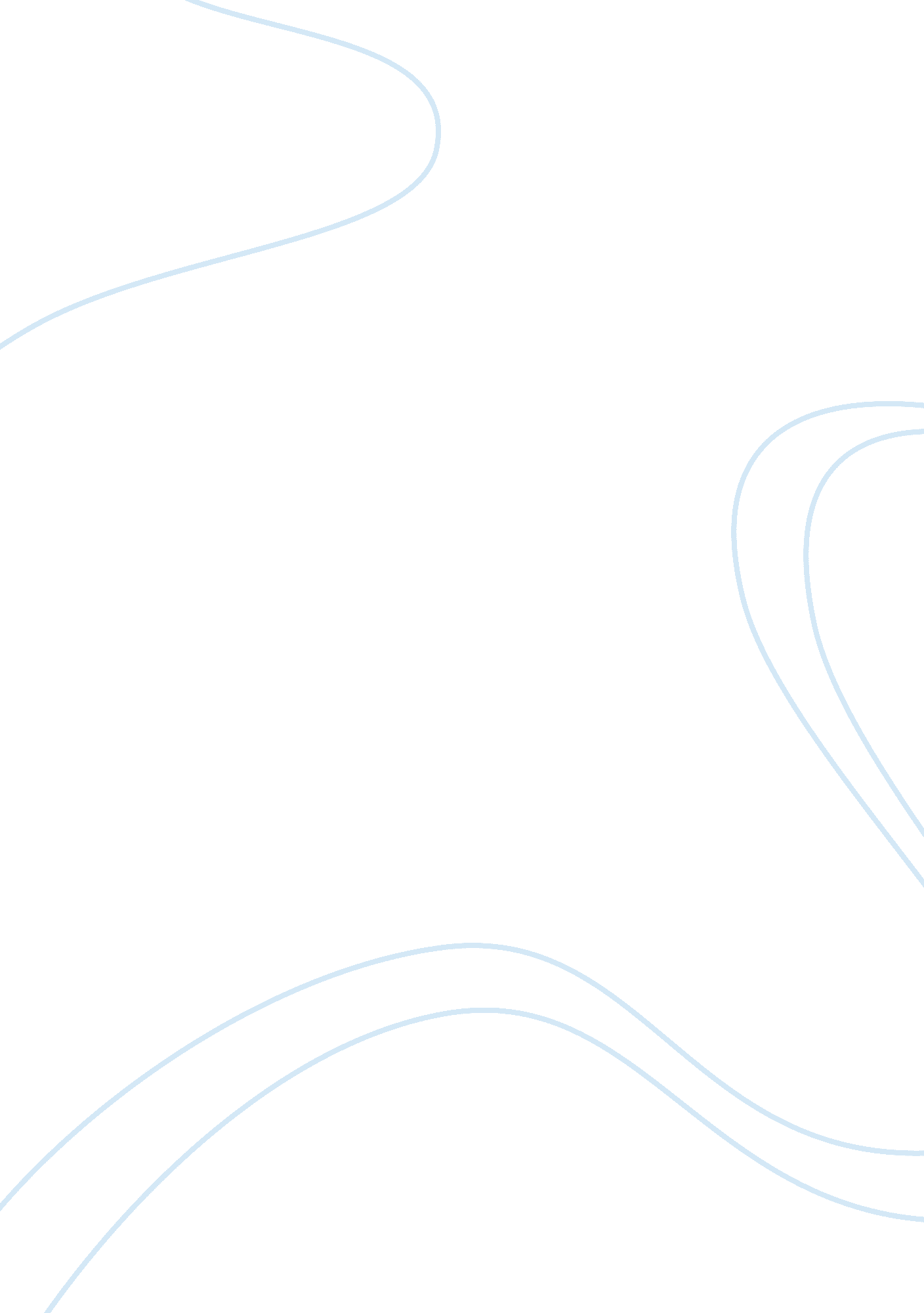 Appearances are deceiving essay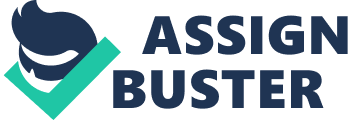 People have said “ All that glitters isn’t gold”. It’s become a cliche but there is more to this short sentence than meets the eye. Gold may be a valuable metal with an attractive glitter, but it doesn’t mean that everything that has such glitter is valuable. Sometimes, even the most simple and even ugly things can be important or have sentimental value for us. The same goes for people. There are those who only rely on their looks. On the other hand, there are supermodels who are smart, compassionate and down-to-earth. It depends on the person. Some will use their beauty to accomplish even more, while others think that just because they’re good-looking, they’ll achieve all their goals with ease. Every day we judge the people we interact with. We always look for the flaws in them and that seems to boost our self-confidence, because we see nobody and nothing is perfect. That’s why we are so focused on appearances. If somebody doesn’t look as well as we do (at least in our opinion, because beauty is very subjective), we make sure to make that person feel miserable. We don’t give such people a chance to prove themselves and show their qualities, when most often they are the sweetest and nicest of all. Nowadays, society dictates how we dress, how we live, what is socially acceptable and what isn’t. Everybody who deviates from the norm is deemed an outcast and treated differently. But in order to fully understand a certain person we can’t look at what he’s like on the outside. We shouldn’t be biased against him. For example, a robber may have good intentions while a police may be corrupt. Those who put their trust in appearances will be disappointed sooner or later. 